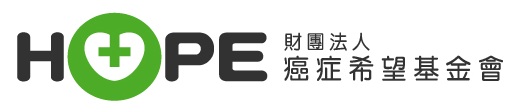     2023年癌友家庭親子營報名表★保證金：每戶需繳交500元保證金(參與營隊後將退還)；低收/中低收入戶免付保證金。★若第三位以上子女，可自行增加頁面填寫子女資料或來電告知。★本會保有篩選成員之權利。參加成員--家長(病友)資料參加成員--家長(病友)資料參加成員--家長(病友)資料參加成員--家長(病友)資料參加成員--家長(病友)資料參加成員--家長(病友)資料姓名癌症類別報名日期性別□男  □女確診年月(民國)       年      月就診醫院出生年月日(民國)期別□原位癌 □1 □2□3 □4 □不詳治療情況□追蹤期 □治療中□其他：__________身分證字號期別□原位癌 □1 □2□3 □4 □不詳治療情況□追蹤期 □治療中□其他：__________聯絡電話身高CM體重  KG聯絡地址□□□□□□□□□飲食□葷  □素訊息來源□學校□醫院□本會宣傳(FB、LINE、會刊、台灣癌資網)□本會工作人員推薦□社福單位□其他□學校□醫院□本會宣傳(FB、LINE、會刊、台灣癌資網)□本會工作人員推薦□社福單位□其他□學校□醫院□本會宣傳(FB、LINE、會刊、台灣癌資網)□本會工作人員推薦□社福單位□其他□學校□醫院□本會宣傳(FB、LINE、會刊、台灣癌資網)□本會工作人員推薦□社福單位□其他□學校□醫院□本會宣傳(FB、LINE、會刊、台灣癌資網)□本會工作人員推薦□社福單位□其他情緒處理方式□向別人傾訴  □試圖找出解決困擾的方法  □對別人發脾氣  □生悶氣  □哭泣□以休閒娛樂方式抒解情緒  □其他，請說明：________________□向別人傾訴  □試圖找出解決困擾的方法  □對別人發脾氣  □生悶氣  □哭泣□以休閒娛樂方式抒解情緒  □其他，請說明：________________□向別人傾訴  □試圖找出解決困擾的方法  □對別人發脾氣  □生悶氣  □哭泣□以休閒娛樂方式抒解情緒  □其他，請說明：________________□向別人傾訴  □試圖找出解決困擾的方法  □對別人發脾氣  □生悶氣  □哭泣□以休閒娛樂方式抒解情緒  □其他，請說明：________________□向別人傾訴  □試圖找出解決困擾的方法  □對別人發脾氣  □生悶氣  □哭泣□以休閒娛樂方式抒解情緒  □其他，請說明：________________對於自己罹癌的情緒反應□會擔心，但未過於焦慮 □焦慮 □生氣 □自責 □難過 □其他：______________□會擔心，但未過於焦慮 □焦慮 □生氣 □自責 □難過 □其他：______________□會擔心，但未過於焦慮 □焦慮 □生氣 □自責 □難過 □其他：______________□會擔心，但未過於焦慮 □焦慮 □生氣 □自責 □難過 □其他：______________□會擔心，但未過於焦慮 □焦慮 □生氣 □自責 □難過 □其他：______________ *子女是否知道家長的罹癌事實? □是 □否     *家長與子女是否曾為「癌症」進行討論? □是 □否 *子女是否知道家長的罹癌事實? □是 □否     *家長與子女是否曾為「癌症」進行討論? □是 □否 *子女是否知道家長的罹癌事實? □是 □否     *家長與子女是否曾為「癌症」進行討論? □是 □否 *子女是否知道家長的罹癌事實? □是 □否     *家長與子女是否曾為「癌症」進行討論? □是 □否 *子女是否知道家長的罹癌事實? □是 □否     *家長與子女是否曾為「癌症」進行討論? □是 □否 *子女是否知道家長的罹癌事實? □是 □否     *家長與子女是否曾為「癌症」進行討論? □是 □否 *參與此營隊活動的期待： *參與此營隊活動的期待： *參與此營隊活動的期待： *參與此營隊活動的期待： *參與此營隊活動的期待： *參與此營隊活動的期待：參加成員資料1(配偶) /（未出席者免填）參加成員資料1(配偶) /（未出席者免填）參加成員資料1(配偶) /（未出席者免填）參加成員資料1(配偶) /（未出席者免填）參加成員資料1(配偶) /（未出席者免填）參加成員資料1(配偶) /（未出席者免填）姓名性別 □男  □女飲食□葷  □素身分證字號出生年月日(民國)連絡電話身高             CM體重               KG情緒處理方式□向別人傾訴  □試圖找出解決困擾的方法  □對別人發脾氣  □生悶氣  □哭泣□以休閒娛樂方式抒解情緒  □其他，請說明：________________□向別人傾訴  □試圖找出解決困擾的方法  □對別人發脾氣  □生悶氣  □哭泣□以休閒娛樂方式抒解情緒  □其他，請說明：________________□向別人傾訴  □試圖找出解決困擾的方法  □對別人發脾氣  □生悶氣  □哭泣□以休閒娛樂方式抒解情緒  □其他，請說明：________________□向別人傾訴  □試圖找出解決困擾的方法  □對別人發脾氣  □生悶氣  □哭泣□以休閒娛樂方式抒解情緒  □其他，請說明：________________□向別人傾訴  □試圖找出解決困擾的方法  □對別人發脾氣  □生悶氣  □哭泣□以休閒娛樂方式抒解情緒  □其他，請說明：________________對於配偶罹癌的情緒反應□會擔心，但未過於焦慮 □焦慮 □生氣 □自責 □難過 □其他：______________□會擔心，但未過於焦慮 □焦慮 □生氣 □自責 □難過 □其他：______________□會擔心，但未過於焦慮 □焦慮 □生氣 □自責 □難過 □其他：______________□會擔心，但未過於焦慮 □焦慮 □生氣 □自責 □難過 □其他：______________□會擔心，但未過於焦慮 □焦慮 □生氣 □自責 □難過 □其他：______________參加成員資料2(子女)參加成員資料2(子女)參加成員資料2(子女)參加成員資料2(子女)參加成員資料2(子女)參加成員資料2(子女)姓名性別 □男  □女飲食□葷  □素身分證字號出生年月日(民國)年級身高             CM體重               KG情緒處理方式□向別人傾訴  □試圖找出解決困擾的方法  □對別人發脾氣  □生悶氣  □哭泣□以休閒娛樂方式抒解情緒  □其他，請說明：________________□向別人傾訴  □試圖找出解決困擾的方法  □對別人發脾氣  □生悶氣  □哭泣□以休閒娛樂方式抒解情緒  □其他，請說明：________________□向別人傾訴  □試圖找出解決困擾的方法  □對別人發脾氣  □生悶氣  □哭泣□以休閒娛樂方式抒解情緒  □其他，請說明：________________□向別人傾訴  □試圖找出解決困擾的方法  □對別人發脾氣  □生悶氣  □哭泣□以休閒娛樂方式抒解情緒  □其他，請說明：________________□向別人傾訴  □試圖找出解決困擾的方法  □對別人發脾氣  □生悶氣  □哭泣□以休閒娛樂方式抒解情緒  □其他，請說明：________________對於父/母罹癌的情緒反應□會擔心，但未過於焦慮 □焦慮 □生氣 □自責 □難過 □其他：______________□會擔心，但未過於焦慮 □焦慮 □生氣 □自責 □難過 □其他：______________□會擔心，但未過於焦慮 □焦慮 □生氣 □自責 □難過 □其他：______________□會擔心，但未過於焦慮 □焦慮 □生氣 □自責 □難過 □其他：______________□會擔心，但未過於焦慮 □焦慮 □生氣 □自責 □難過 □其他：______________參加成員資料3(子女)參加成員資料3(子女)參加成員資料3(子女)參加成員資料3(子女)參加成員資料3(子女)參加成員資料3(子女)姓名性別 □男  □女飲食□葷  □素身分證字號出生年月日(民國)年級身高             CM體重               KG情緒處理方式□向別人傾訴  □試圖找出解決困擾的方法  □對別人發脾氣  □生悶氣  □哭泣□以休閒娛樂方式抒解情緒  □其他，請說明：________________□向別人傾訴  □試圖找出解決困擾的方法  □對別人發脾氣  □生悶氣  □哭泣□以休閒娛樂方式抒解情緒  □其他，請說明：________________□向別人傾訴  □試圖找出解決困擾的方法  □對別人發脾氣  □生悶氣  □哭泣□以休閒娛樂方式抒解情緒  □其他，請說明：________________□向別人傾訴  □試圖找出解決困擾的方法  □對別人發脾氣  □生悶氣  □哭泣□以休閒娛樂方式抒解情緒  □其他，請說明：________________□向別人傾訴  □試圖找出解決困擾的方法  □對別人發脾氣  □生悶氣  □哭泣□以休閒娛樂方式抒解情緒  □其他，請說明：________________對於父/母罹癌的情緒反應□會擔心，但未過於焦慮 □焦慮 □生氣 □自責 □難過 □其他：______________□會擔心，但未過於焦慮 □焦慮 □生氣 □自責 □難過 □其他：______________□會擔心，但未過於焦慮 □焦慮 □生氣 □自責 □難過 □其他：______________□會擔心，但未過於焦慮 □焦慮 □生氣 □自責 □難過 □其他：______________□會擔心，但未過於焦慮 □焦慮 □生氣 □自責 □難過 □其他：______________